Certificate of Earnings 	Certificate of Earnings 	Certificate of Earnings 	Certificate of Earnings 	Certificate of Earnings 	Certificate of Earnings 	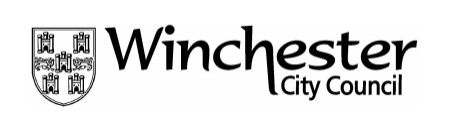 Please return this form to: Benefits Section, Winchester City Council, City Offices, Colebrook Street, Winchester, SO23 9LJPlease return this form to: Benefits Section, Winchester City Council, City Offices, Colebrook Street, Winchester, SO23 9LJPlease return this form to: Benefits Section, Winchester City Council, City Offices, Colebrook Street, Winchester, SO23 9LJPlease return this form to: Benefits Section, Winchester City Council, City Offices, Colebrook Street, Winchester, SO23 9LJPlease return this form to: Benefits Section, Winchester City Council, City Offices, Colebrook Street, Winchester, SO23 9LJPlease return this form to: Benefits Section, Winchester City Council, City Offices, Colebrook Street, Winchester, SO23 9LJPlease return this form to: Benefits Section, Winchester City Council, City Offices, Colebrook Street, Winchester, SO23 9LJPlease return this form to: Benefits Section, Winchester City Council, City Offices, Colebrook Street, Winchester, SO23 9LJPlease return this form to: Benefits Section, Winchester City Council, City Offices, Colebrook Street, Winchester, SO23 9LJPlease return this form to: Benefits Section, Winchester City Council, City Offices, Colebrook Street, Winchester, SO23 9LJPlease return this form to: Benefits Section, Winchester City Council, City Offices, Colebrook Street, Winchester, SO23 9LJPlease return this form to: Benefits Section, Winchester City Council, City Offices, Colebrook Street, Winchester, SO23 9LJPlease return this form to: Benefits Section, Winchester City Council, City Offices, Colebrook Street, Winchester, SO23 9LJPlease return this form to: Benefits Section, Winchester City Council, City Offices, Colebrook Street, Winchester, SO23 9LJPlease return this form to: Benefits Section, Winchester City Council, City Offices, Colebrook Street, Winchester, SO23 9LJPlease return this form to: Benefits Section, Winchester City Council, City Offices, Colebrook Street, Winchester, SO23 9LJPlease return this form to: Benefits Section, Winchester City Council, City Offices, Colebrook Street, Winchester, SO23 9LJPlease return this form to: Benefits Section, Winchester City Council, City Offices, Colebrook Street, Winchester, SO23 9LJPlease return this form to: Benefits Section, Winchester City Council, City Offices, Colebrook Street, Winchester, SO23 9LJPlease return this form to: Benefits Section, Winchester City Council, City Offices, Colebrook Street, Winchester, SO23 9LJSection 1 – to be completed by the claimantSection 1 – to be completed by the claimantSection 1 – to be completed by the claimantSection 1 – to be completed by the claimantSection 1 – to be completed by the claimantSection 1 – to be completed by the claimantSection 1 – to be completed by the claimantSection 1 – to be completed by the claimantHousing/Council Tax Reduction reference number Housing/Council Tax Reduction reference number Housing/Council Tax Reduction reference number Housing/Council Tax Reduction reference number Housing/Council Tax Reduction reference number Housing/Council Tax Reduction reference number Housing/Council Tax Reduction reference number Housing/Council Tax Reduction reference number Housing/Council Tax Reduction reference number Name AddressOccupation  Signature        Section 2 – to be completed by the employerSection 2 – to be completed by the employerSection 2 – to be completed by the employerSection 2 – to be completed by the employerSection 2 – to be completed by the employerSection 2 – to be completed by the employerSection 2 – to be completed by the employerSection 2 – to be completed by the employerInformation entered by anyone other than the employer/pay clerk will invalidate the certificate.Information entered by anyone other than the employer/pay clerk will invalidate the certificate.Information entered by anyone other than the employer/pay clerk will invalidate the certificate.Information entered by anyone other than the employer/pay clerk will invalidate the certificate.Information entered by anyone other than the employer/pay clerk will invalidate the certificate.Information entered by anyone other than the employer/pay clerk will invalidate the certificate.Information entered by anyone other than the employer/pay clerk will invalidate the certificate.Information entered by anyone other than the employer/pay clerk will invalidate the certificate.Information entered by anyone other than the employer/pay clerk will invalidate the certificate.Information entered by anyone other than the employer/pay clerk will invalidate the certificate.Job titlePayroll numberPayroll numberPayroll numberPayroll numberNI NumberDate employment startedDate employment startedDate employment startedDate employment startedMethod of paymente.g.cash/cheque/BACSFrequency of payment e.g. weekly/monthlyFrequency of payment e.g. weekly/monthlyFrequency of payment e.g. weekly/monthlyFrequency of payment e.g. weekly/monthlyDate of last payIncrease Date of next pay increaseDate of next pay increaseDate of next pay increaseDate of next pay increaseNormal basic payNormal hours workedNormal hours workedNormal hours workedNormal hours workedIs employment for a Fixed period?YesNoNoIf ‘yes’ when is it due to end?If ‘yes’ when is it due to end?If ‘yes’ when is it due to end?If ‘yes’ when is it due to end?Pay period endingGross payGross payNININININIIncome taxIncome taxIncome taxIncome taxIncome taxIncome taxStatutory sick pay/maternity payStatutory sick pay/maternity payPrivate pensionPrivate pensionPrivate pensionNet pay12345Gross pay to datePlease include any overtime and bonuses etc.Please include any overtime and bonuses etc.Please include any overtime and bonuses etc.Please include any overtime and bonuses etc.Please include any overtime and bonuses etc.Please include any overtime and bonuses etc.Please include any overtime and bonuses etc.Please include any overtime and bonuses etc.Please include any overtime and bonuses etc.Please include any overtime and bonuses etc.Please include any overtime and bonuses etc.Please include any overtime and bonuses etc.Please include any overtime and bonuses etc.Please include any overtime and bonuses etc.Please include any overtime and bonuses etc.Please include any overtime and bonuses etc.Please include any overtime and bonuses etc.Please include any overtime and bonuses etc.Please include any overtime and bonuses etc.Please include any overtime and bonuses etc.Employer’s name and addressEmployer’s name and addressEmployer’s name and addressI can confirm that the information given is true and complete.  I understand that giving incorrect information or withholding information may mean that you could prosecute me.I can confirm that the information given is true and complete.  I understand that giving incorrect information or withholding information may mean that you could prosecute me.I can confirm that the information given is true and complete.  I understand that giving incorrect information or withholding information may mean that you could prosecute me.I can confirm that the information given is true and complete.  I understand that giving incorrect information or withholding information may mean that you could prosecute me.I can confirm that the information given is true and complete.  I understand that giving incorrect information or withholding information may mean that you could prosecute me.I can confirm that the information given is true and complete.  I understand that giving incorrect information or withholding information may mean that you could prosecute me.I can confirm that the information given is true and complete.  I understand that giving incorrect information or withholding information may mean that you could prosecute me.I can confirm that the information given is true and complete.  I understand that giving incorrect information or withholding information may mean that you could prosecute me.I can confirm that the information given is true and complete.  I understand that giving incorrect information or withholding information may mean that you could prosecute me.I can confirm that the information given is true and complete.  I understand that giving incorrect information or withholding information may mean that you could prosecute me.I can confirm that the information given is true and complete.  I understand that giving incorrect information or withholding information may mean that you could prosecute me.I can confirm that the information given is true and complete.  I understand that giving incorrect information or withholding information may mean that you could prosecute me.Employer’s stampEmployer’s stampEmployer’s stampEmployer’s stampEmployer’s stampEmployer’s stampEmployer’s stampEmployer’s stampEmployer’s stampEmployer’s stampEmployer’s stampEmployer’s stampEmployer’s stampEmployer’s stampPrint name:Print name:Print name:Print name:Print name:Print name:Print name:Print name:Print name:Print name:Print name:Print name:Employer’s stampEmployer’s stampEmployer’s stampEmployer’s stampEmployer’s stampEmployer’s stampEmployer’s stampSignature:Signature:Signature:Position:Position:Position:Position:Position:Position:Position:Position:Position:Position:Position:Position:Date:Date: